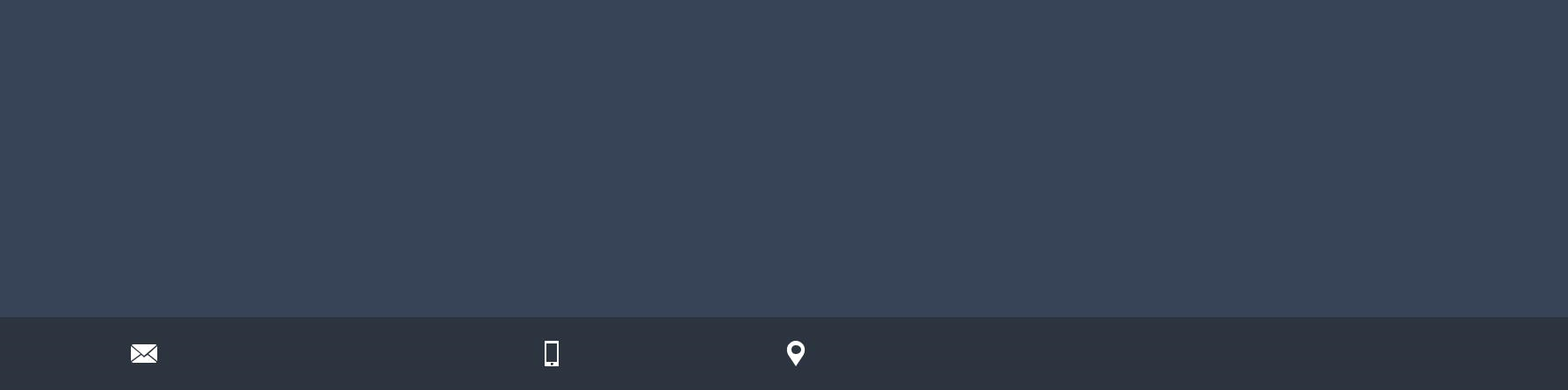 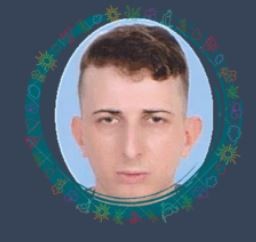 Technical Writer/Editor/Translator/InterpreterCould you believe it? one of the biggest challenges facing companies these days is how to get their daily niches done in time. Fast and accurate translation. that's how I deal with dozens of lines watering down the daily stocked up flood of texts. No sweat at all! all it needs is flexible fingers and sharp mind to exquisitely type it all until hitting the spot.WORK EXPERIENCEONLINE TRANSLATION/INTERPRETATION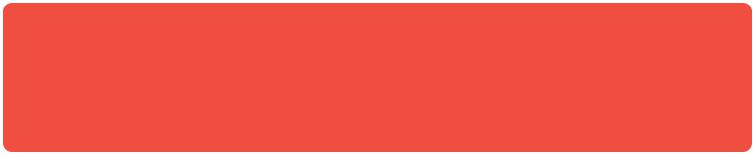 Translate CompanyAchievements/TasksTranslating texts, titles, keywords from Arabic to English and vice versa, Interpreting speech for both languages.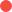 COMMERCIAL TRAINING AS A SALESMAN« MEUBLE EN KIT » THE « KITEA »07/2010 – 07/2012 RABAT, MOROCCOCOMMERCIAL AGENT OF SALES RABAT DISTRIBUTION12/2012 – 10/2014SALE ASSISTANTLA BELLE VIE SUPERMARKET11/2014 – 07/2018 SALA AL JADIDA, MOROCCOCERTIFICATES  Baccalaureate (2009)  House painting (2012)EDUCATIONBACHELOR IN MODERN LITERATUREHIGH SCHOOL HASSAN 22009  SALA AL JADIDA, MoroccoSKILLSVOLUNTEER EXPERIENCEMANAGERFISH FACTORY09/2012 – 11/2012 AGADIR, MOROCCOLANGUAGESArabic                       English                  	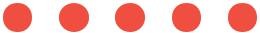 French               	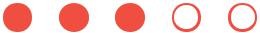 INTERESTS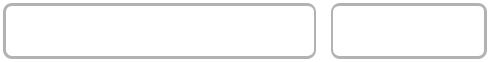 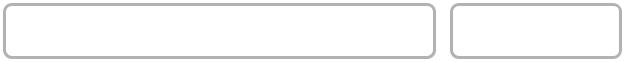 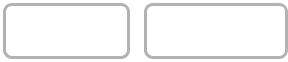 FIRST YEAR UNIVERSITY OF SOCIAL ECONOMICAL JURISTIC SCIENCE: LAW BRANCHMOHAMED FIVE SALE2010  SALA AL JADIDA, MoroccoSECOND YEAR UNIVERSITY OF SOCIAL ECONOMICAL JURISTIC SCIENCE: LAW BRANCHMOHAMED FIVE SALE 2012  SALA AL JADIDA, Morocco